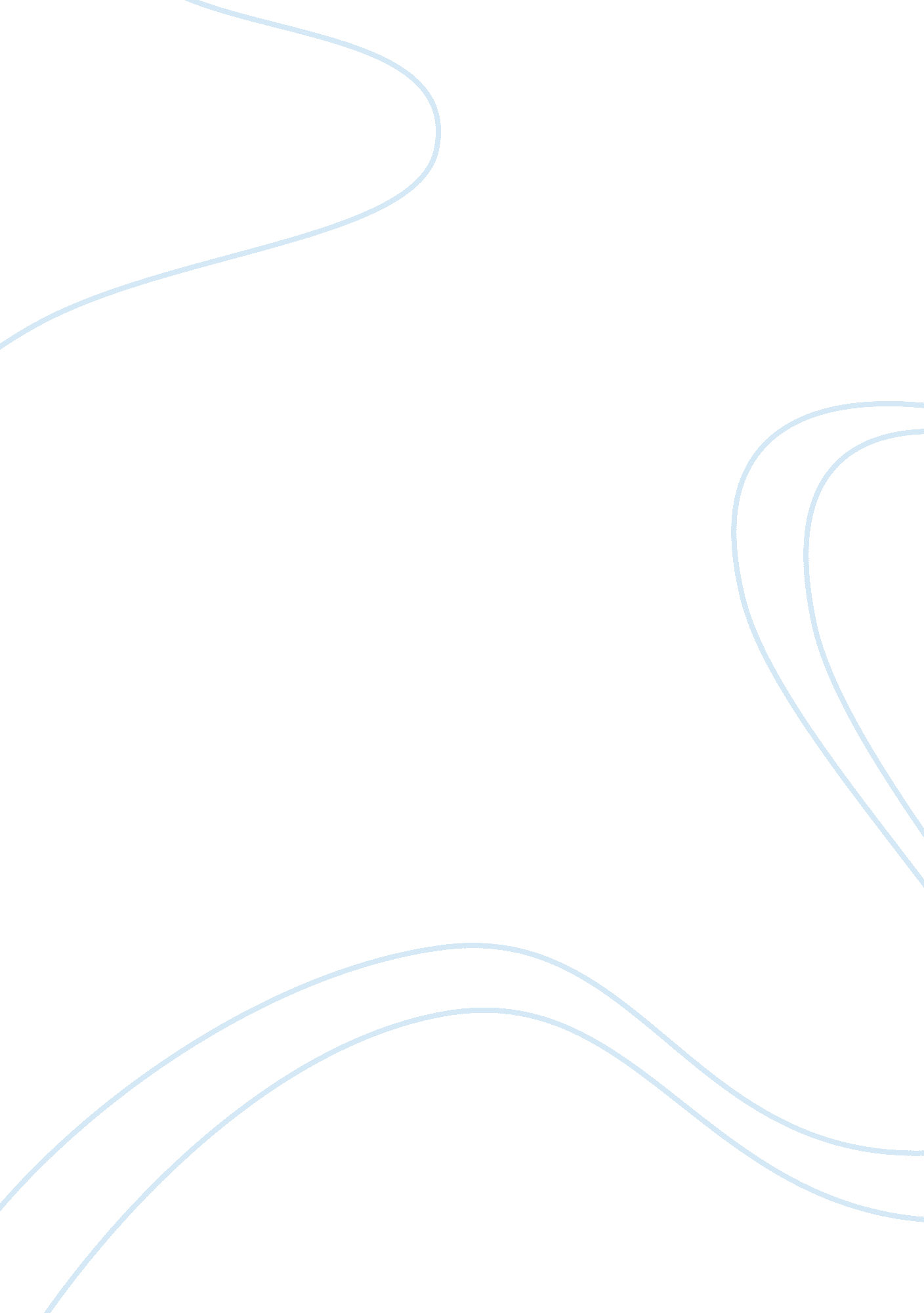 Campose coffee shop reportBusiness, Industries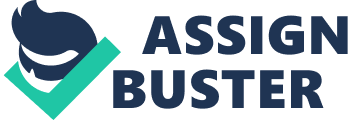 A survey of customer satisfaction witticisms Cafe© The purpose of this survey Is to measure customer satisfaction with Campus Cafe©'s. This study not for commercial purposes and is conducted by a group of OUTS students as part of study for a Marketing Research assignment. We would like to receive your feedback, comments and suggestions about Campus Cafe©'s customer offerings. Please take few minutes to answer the following questions. This survey ensures your identity remains anonymous as werespectyour privacy. General questions: . Have you ever been to Broadway Campus Cafe? Please tick one Yes continue to the next question No - Thank you for your time! 2. How often do you drink coffee alone? Please tick one Daily Couple times a week Once a week Couple times a month Monthly 3. What are the reasons for your visit to Broadway Campus Cafe? Please tick one Enjoy with yourself Enjoy with your work partners Enjoy with your friends Enjoy with yourfamilyOthers 4. What Is your favorite coffee? Please tick one Long black Espresso Machismo Original late Original cappuccino Reallocating Special flavor coffee Campus Cafe. Please use the scale below to rate your level of agreement for each statement Campus always provides me high quality coffee. I strongly believe that the quality of coffee served in Campus is good. The quality of coffees served at Campus is of superior quality. 6. Now we are interested in your opinions about the range of coffee served at Broadway Campus Cafe. (Please use the scale below to rate your level of agreement for each statement) Campus serves a variety of different coffees I find that there is a wide range of coffees available at Campus Cafe There is a vast election of choice for coffees at Campus cafe 7. Now we are interested in your opinion about the price of coffeepot Broadway Campus Cafe. (Please use the scale below to rate your level of agreement for each statement) Campus Cafe© offers low priced coffee. I find that Campus Cafe© offers coffee at cheap prices. Coffee available at Campus Cafe© is available at reduced prices 10. Now we are interested in your opinions about the speed of services at Broadway I find that the Campus Coffees offers quick service. Campus Coffees has a fast speed of service. Campus Coffees is swift Speed of service offered at 1 1 . Now we are interested in your opinion about the ease of awareness of promotional information about Broadway Campus Cafe. (Please use the scale below to rate your level of agreement for each statement) I find it is easy to discover promotional information about Campus Coffees I need to ask staff about promotions at Campus Cafe. Finding information about promotions is not hard at Campus Coffees. The Broadway Campus Cafe© store is clean. Whenever I visit Campus Coffees, I find that the store is spotless. Campus Cafe© store at Broadway is hygienic. 3. Now we are interested in your opinion about the friendliness of Staff at Broadway I find the staff are very courteous at Campus Cafe©. Customer service is always friendly at Campus Cafe©. Campus Coffees offers welcoming customer service. 14. Now we are interested in your opinion about the quality ofmusicplayed at I like the music at Campus Cafe©. Campus Cafe© plays enjoyable music. The music played at Campus Cafe© is pleasant. 15. Now we are interested in your opinion about the location at Broadway Campus Cafe© (please use the scale below to rate your level of agreement for each statement) Campus Cafe© is located in a prime area close to amenities I find that the location of Campus Coffee is convenient Campus Cafe© is in an easy-to- find location 16. Now we are interested in your opinion about the intention to revisit. (Please use the scale below to rate your level of agreement for each statement) I will definitely make purchases at Campus in the future. Campus Cafe© is my first choice when I want to buy a cup of coffee. I intend to revisit Campus Coffees again. 